О проведении в 2024 году XLII открытойВсероссийской массовой лыжной гонки«Лыжня России – 2024» в Порецком муниципальном округеВ связи с проведением XLII открытой Всероссийской массовой лыжной гонки «Лыжня России - 2024» администрация Порецкого муниципального округа  п о с т а н о в л я е т:1. Провести на территории Порецкого муниципального округа Чувашской Республики соревнование «Лыжня России - 2024» с одновременным стартом 10 февраля 2024 года в 10.00 часов.2. Утвердить: - положение о проведении  XLII открытой Всероссийской массовой лыжной гонки «Лыжня России - 2024» в Порецком муниципальном округе Чувашской Республики (приложение № 1);- состав организационного комитета по подготовке и проведению XLII открытой Всероссийской массовой лыжной гонки «Лыжня России - 2024» в Порецком муниципальном округе Чувашской Республики (приложение № 2).3. Контроль за исполнением настоящего постановления возложить на отдел образования, молодежной политики и спорта администрации Порецкого муниципального округа.4. Настоящее постановление подлежит официальному опубликованию в издании «Вестник Поречья» и размещено на сайте Порецкого муниципального округа в информационно-телекоммуникационной сети Интернет.5. Настоящее постановление вступает в силу со дня его подписания.Глава Порецкого муниципального округа                                                                Е.В.ЛебедевПриложение № 1                                                                                                                к постановлению администрации                                                                                                              Порецкого муниципального округа от 25.01.2024 № 18ПОЛОЖЕНИЕо проведении  XLII открытой Всероссийской массовой лыжной гонки «Лыжня России - 2024» в Порецком муниципальном округе Цели и задачиXLII открытая Всероссийская массовая лыжная гонка «Лыжня России - 2024» в  Порецком муниципальном округе Чувашской Республики проводится в целях:- привлечения  трудящихся  и учащейся молодежи Порецкого муниципального округа к регулярным занятиям лыжным спортом;- пропаганды физической культуры, спорта и здорового образа жизни среди населения Порецкого муниципального округа;- популяризации лыжных гонок в Порецком муниципальном округе;- выявление сильнейших лыжников муниципального округа.2. Сроки и место проведения«Лыжня России - 2024» проводится 10 февраля 2024 года в с.Порецкое  на стадионе «Поречье». Начало в 10.00 часов.Руководство проведением соревнованийОбщее руководство подготовкой и проведением соревнований осуществляется отделом образования, молодежной политики и спорта администрации Порецкого муниципального округа, МАУ ДО «СШ «Дельфин» и  организационным комитетом. Изменение сроков проведения соревнований в Порецком муниципальном округе Чувашской Республики возможно по причине неблагоприятных погодных условий.4. Участники и программа соревнованийК участию в соревнованиях допускаются все желающие любители лыжного спорта, только при наличии допуска врача.  В семейной эстафете принимают участие семьи с детьми воспитанниками детских садов.Дистанции соревнований «Лыжня России - 2024»09.45    Торжественное открытие соревнований.10.00 VIP забег.   10.10  семейная эстафета (папа - 200 м, мама - 150 м, ребенок - 50 м).10.20  забег женщин.10.30  забег мужчин.10.45    400 м.- девочки 1 классы школ муниципального округа.11.00    400 м.- мальчики 1 классы школ муниципального округа.11.15    400 м - девочки 2-3 классов школ муниципального округа.11.30    400 м - мальчики 2-3 классов школ муниципального округа.11.45    800 м - девушки 4-5 классов школ муниципального округа.12.00    800м - юноши 4-5 классов школ муниципального округа.12.15    800 м - девушки 6-7 классов школ муниципального округа.12.30    800 м - юноши 6-7 классов школ муниципального округа.12.45    1,2 км - девушки 8-9 классов школ муниципального округа.13.00    1,2 км - юноши 8-9 классов школ муниципального округа.13.15    1,2 км - девушки 10-11 классов школ муниципального округа.13.30   2 км - юноши 10-11 классов школ муниципального округа.14.00  400 м - забег пенсионеров Эстафета среди команд населенных пунктов, входящих в состав территориальных отделов (2 мужчины +1 женщина, спартакиадный вид).Эстафета среди команд организаций, предприятий,  учреждений (1 мужчина + 1 женщина, спартакиадный вид).Программа соревнований09.00 – 09.45 – Регистрация участников соревнований.09.45 – Церемония открытия.10.00 – Начало соревнований (время старта на дистанциях определяется главной  судейской коллегией).14.15 – Церемония награждения и закрытия.5. НаграждениеПобедители и призеры на всех дистанциях, во всех возрастных группах  награждаются дипломами и медалями. Команды, занявшие I-III места, в эстафете  дипломами и денежными премиями, а команды-победительницы – переходящими Кубками.6. Финансовые условия соревнований          Все расходы по подготовке, проведению, судейству, награждению победителей несёт МАУ ДО «СШ «Дельфин» Порецкого муниципального округа.          Проезд, питание за счёт командирующей организации.7. Порядок работы мандатной комиссии и подачи заявокУчастники соревнований 10 февраля 2024 года предоставляют в мандатную комиссию следующие документы: - паспорт или свидетельство о рождении, - полис обязательного медицинского страхования, - именные заявки (оригинал) с допуском врача обязательна,- полис о страховании жизни и здоровья от несчастных случаев. Предварительные заявки на участие в соревнованиях подаются до 5 февраля текущего года в МАУ ДО «СШ «Дельфин» Порецкого муниципального округа  на электронный адрес: elena.sport-porezk@mail.ruГлавный судья соревнований Малофеева Елена НиколаевнаСудья на старте Свойкин Владимир ВикторовичГлавный секретарь Лушникова Татьяна ВячеславовнаСправки по тел. 89603131700Данное положение является официальным вызовом на соревнования.Приложение № 2                                                                                                  к постановлению администрации                                                                                       Порецкого муниципального округа от 25.01.2024 № 18СОСТАВ  организационного комитета по подготовке и проведению XLII открытой Всероссийской массовой лыжной гонки «Лыжня России - 2024»  в Порецком муниципальном округе Чувашской РеспубликиТерёшкина Е.А. - заместитель главы по социальным вопросам - начальник отдела образования, молодёжной политики и спорта (председатель);Грачёва Н.В. - начальник отдела культуры, национального развития и архивного дела (заместитель председателя);Елесина И.А. - заведующая филиалом  «Порецкая ЦРБ» БУ «Шумерлинский ММЦ» Минздрава Чувашии (по согласованию);Грачев Л.Н. -   начальник ОП  «Порецкое» МО МВД России «Алатырский» (по согласованию);Мосина А.Ю. - председатель Совета  Порецкого РАЙПО (по согласованию);Буслаева Н.А. - и.о. главного редактора районной газеты «Порецкие Вести» (по согласованию). Вавилов А.Г. - директор МАУ ДО «СШ «Дельфин»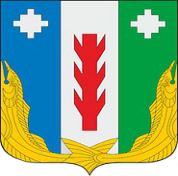 Администрация Порецкогомуниципального округаЧувашской РеспубликиПОСТАНОВЛЕНИЕ_________2024 № _____с. ПорецкоеЧăваш РеспубликинПăрачкав муниципалитет округӗн администрацийĕЙЫШĂНУ 25.01.2024 № 18Пăрачкав сали